Publicado en  el 07/02/2014 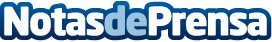 Leiva agota 2 fechas en La Riviera en 6 días y anuncia una 3ª fechaDatos de contacto:Nota de prensa publicada en: https://www.notasdeprensa.es/leiva-agota-2-fechas-en-la-riviera-en-6-dias-y Categorias: Música http://www.notasdeprensa.es